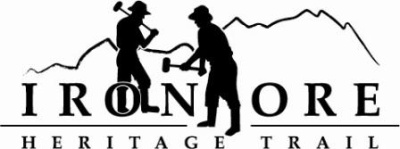 102 W. Washington Suite 232
Marquette, MI 49855
906-235-2923
ironoreheritage@gmail.comIRON ORE HERITAGE RECREATION AUTHORITY
BOARD MEETING WEDNESDAY, FEBRUARY 25, 2022, 4:30 PM ISHPEMING SENIOR CENTERDRAFT AGENDA
ROLL CALL PUBLIC COMMENT (Agenda Items – Limit to three minutes) APPROVAL OF CONSENT AGENDA	January MinutesJanuary Financials February Bills to be Paid
APPROVAL OF AGENDA 
2023 IRON RANGE ROLL EVENT PERMIT
OLD BUSINESSMichigan Grant UpdatesMichigan Spark Grant 1 & 2, LakenenlandMDARD Grant 2022ProjectsNegaunee Boardwalk Lakenenland  - Other Grant OpportunitiesProperty Acquisition of 176 acres Negaunee Township new aggregateTrail Sustainability Open HouseWinthrop Junction UpdateHiring Committee ReportLighting - Ishpeming
NEW BUSINESSIOHRA Board Members – Ishpeming & Negaunee reps up for 2023 appointmentMaintenance w.o MDARD grantExecutive Board Action Polar Roll UltraInterpretive Sign BookADMINISTRATOR REPORTBOARD COMMENTPUBLIC COMMENTADJOURNMENT  
NEXT MEETING DATE:  Wednesday, March 22, 2022, 4:30 pm Ishpeming Senior Center and Zoom, 